Hawthorn Board of Directors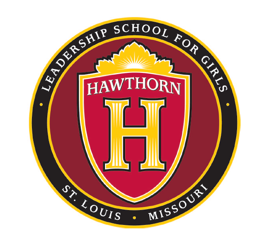 									March 14, 2016Hawthorn Leadership School for Girls1901 Kingshighway Blvd, St. Louis, MO 63113Board Members Present: Kathryn Love (Chair)  Nikki Doughty,  Cory Elliott, Jason Hall, Edes Gilber (by phone)Staff:Robyn Wiens, Raquel Evans (minuterecorder)Washington University:  Lori SommerThe meeting was called to order by Kathryn Love at 5:44 p.m. The Board unanimously approved minutes from the February, 2016 board meeting.Budget and FinanceMs. Gilbert moved to approve the February check ledgers and Mr. Hall seconded.  The Board unanimously approved. Ms. Love moved to approve the School’s tax return Form 990 for the 2014-15 FY.  Ms. Doughty seconded.  The Board unanimously approved. Principal’s ReportDr. Wiens discussed the importance of community partnerships, particularly for summer opportunities for Hawthorn students.  Camp Miniwanca will provide merit scholarships for two of our students. The school has a partnership with Safe Connnections counseling to work with students on conflict resolution and social media.  We will also start working with Imagine Me to provide more counseling services to our students on site.Students attended the Cassius Clay play at the History MuseumMarketing and media: we now have an Instagram account: stlhawthornhawks.  Radio ads have begun, focused on driving traffic to our Open Houses, the first of which is 3/19/16.  Already received 17 new applications. FB is the most effective advertising tool we use. We also have yard signs for current families to display.  Mr. Hall suggested that local businesses could display Hawthorn paraphernalia. Dr. Wiens asked for Board support in phone screens of applicants for faculty positions.We have had a spike in discipline matters recently. A small number of students are the most disruptive. Most families of the disciplined students are very supportive of our discipline efforts  Juvenile detectives assigned to Hawthorn have been helpful.  The Humanities/math project based learning civilizations exhibit and reception were a big success. Building and Grounds The possibility of renovating the basement over the summer to finish out some classroom space is still on the table.  Tarlton and Grice Group toured the space recently.  Renovations  on the first floor to accommodate new members of the administrative team are also a priority.  These would be Foundation expenses.Hawthorn Foundation ReportMay 3 from 5:30 – 7:30 will be the Fund the Future fundraiser at the Venture Café. 	The meeting was adjourned at 6:29 p.m.